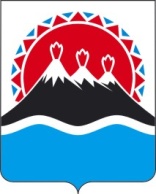              г. Петропавловск-КамчатскийПРАВИТЕЛЬСТВО ПОСТАНОВЛЯЕТ:1. Внести в государственную программу Камчатского края «Обеспечение доступным и комфортным жильем жителей Камчатского края», утвержденную постановлением Правительства Камчатского края от 22.11.2013 № 520-П, изменения согласно приложению к настоящему постановлению.2. Настоящее постановление вступает в силу через 10 дней после дня его официального опубликования. Измененияв государственную программу Камчатского края «Обеспечение доступным и комфортным жильем жителей Камчатского края», утвержденную постановлением Правительства Камчатского края от 22.11.2013 № 520-П (далее – Программа)1. В паспорте подпрограммы А «Региональная адресная программа по переселению граждан из аварийного жилищного фонда»:1) в разделе «Этапы и сроки реализации Подпрограммы А» слова «этап 2024 года (2024 – 01.09.2025)» исключить;2) раздел «Объемы бюджетных ассигнований Подпрограммы А» изложить в следующей редакции:3) в разделе «Ожидаемые результаты реализации Подпрограммы А»:а) в пункте 1 цифры «1573» заменить цифрами «1478»;б) в пункте 2 цифры «32848,21» заменить цифрами «29511,81». 2. Раздел «Подпрограмма А «Региональная адресная программа по переселению граждан из аварийного жилищного фонда» таблицы приложения 1 к Программе изложить в следующей редакции:«».2. В разделе 2 «Цели, задачи и сроки реализации Подпрограммы А» приложения 15 к Программе:1)  в части 2.4 слова «этап 2024 года (2024 – 01.09.2025) исключить;2) таблицу 1 части 2.7 изложить в следующей редакции: «3) таблицу 3 части 2.9 изложить в следующей редакции:«»;4) таблицу 4 части 2.10 изложить в следующей редакции:« »;3) таблицу 5 части 2.11 изложить в следующей редакции: « ».Пояснительная запискак проекту постановления Правительства Камчатского краяО внесении изменений в государственную программу Камчатского края «Обеспечение доступным и комфортным жильем жителей Камчатского края», утвержденную постановлением Правительства Камчатского края от 22.11.2013 № 520-ППроект постановления о внесении изменений в подпрограмму А «Региональная адресная программа по переселению граждан из аварийного жилищного фонда» государственной программы Камчатского края «Обеспечение доступным и комфортным жильем жителей Камчатского края», утвержденную постановлением Правительства Камчатского края от 22.11.2013 № 520-П (далее соответственно – Проект постановления) подготовлен в целях подготовки заявки Камчатского края на дополнительное финансирования мероприятий по переселению граждан из аварийного жилищного фонда в 2020 году государственной корпорацией – Фондом содействия реформированию жилищно-коммунального хозяйства (далее – Фонд) в размере 378,44629421 млн. рублей.Для реализации настоящего постановления не потребуется увеличение объема средств бюджета Камчатского края.В соответствии с постановлением Правительства Камчатского края от 18.05.2010 № 228-П «Об утверждении Положения о порядке проведения антикоррупционной экспертизы нормативных правовых актов и проектов нормативных правовых актов исполнительных органов государственной власти Камчатского края» настоящий Проект постановления Правительства Камчатского края размещен на Едином портале проведения независимой антикоррупционной экспертизы и общественного обсуждения проектов нормативных правовых актов Камчатского края в сети «Интернет» для проведения независимой антикоррупционной экспертизы (htths://npaproject.kamgov.ru) в срок с 19 октября 2020 года по 28 октября 2020 года.П О С Т А Н О В Л Е Н И ЕПРАВИТЕЛЬСТВА КАМЧАТСКОГО КРАЯ№О внесении изменений в государственную программу Камчатского края «Обеспечение доступным и комфортным жильем жителей Камчатского края», утвержденную постановлением Правительства Камчатского края от 22.11.2013 № 520-ПИсполняющий обязанности Председателя Правительства – Первого вице-губернатора Правительства Камчатского краяЕ.А. ЧекинПриложение к постановлениюПравительства Камчатского края от _____________№ _________«Объемы бюджетных ассигнований Подпрограммы Аобщий объем финансирования Подпрограммы А составляет 2 353 106,09005 тыс. рублей в том числе:этап 2019 года – 311 574,16199 тыс. рублей, в том числе по источникам финансирования:- объем долевого финансирования за счет средств краевого бюджета 31 155,20235 тыс. рублей;- объем долевого финансирования за счет средств бюджетов муниципальных образований в Камчатском крае – участников Программы 314,75964 тыс. рублей;- внебюджетные средства – средства Фонда – 280 104,20000;2) этап 2020 года – 842 403,39748 тыс. рублей;в том числе по источникам финансирования:- объем долевого финансирования за счет средств краевого бюджета 199 560,442070 тыс. рублей;- объем долевого финансирования за счет средств бюджетов муниципальных образований в Камчатском крае – участников Программы 2 387,41937 тыс. рублей;- внебюджетные средства – средства Фонда – 640 455,53604 тыс. рублей;3) этап 2021 года – 452 747,63298 тыс. рублей,в том числе по источникам финансирования:- объем долевого финансирования за счет средств краевого бюджета 188 831,00723 тыс. рублей;- объем долевого финансирования за счет средств бюджетов муниципальных образований в Камчатском крае – участников Программы 1 907,38391 тыс. рублей;- внебюджетные средства – средства Фонда – 262 009,24184 тыс. рублей;4) этап 2022 года – 488 203,15200 тыс. рублей,в том числе по источникам финансирования:- объем долевого финансирования за счет средств краевого бюджета 25 784,09214 тыс. рублей;- объем долевого финансирования за счет средств бюджетов муниципальных образований в Камчатском крае – участников Программы 260,44538 тыс. рублей;- внебюджетные средства – средства Фонда – 462 158,61448 тыс. рублей;5) этап 2023 года – 258 177,74560 тыс. рублей;в том числе по источникам финансирования:- объем долевого финансирования за счет средств краевого бюджета 2 555,95968 тыс. рублей;- объем долевого финансирования за счет средств бюджетов муниципальных образований в Камчатском крае – участников Программы 25,81778 тыс. рублей;- внебюджетные средства – средства Фонда – 255 595,96814 тыс. рублей.»;Подпрограмма А «Региональная адресная программа по переселению граждан из аварийного жилищного фонда»Подпрограмма А «Региональная адресная программа по переселению граждан из аварийного жилищного фонда»Подпрограмма А «Региональная адресная программа по переселению граждан из аварийного жилищного фонда»Подпрограмма А «Региональная адресная программа по переселению граждан из аварийного жилищного фонда»Подпрограмма А «Региональная адресная программа по переселению граждан из аварийного жилищного фонда»Подпрограмма А «Региональная адресная программа по переселению граждан из аварийного жилищного фонда»Подпрограмма А «Региональная адресная программа по переселению граждан из аварийного жилищного фонда»Подпрограмма А «Региональная адресная программа по переселению граждан из аварийного жилищного фонда»Подпрограмма А «Региональная адресная программа по переселению граждан из аварийного жилищного фонда»Подпрограмма А «Региональная адресная программа по переселению граждан из аварийного жилищного фонда»Подпрограмма А «Региональная адресная программа по переселению граждан из аварийного жилищного фонда»Подпрограмма А «Региональная адресная программа по переселению граждан из аварийного жилищного фонда»Подпрограмма А «Региональная адресная программа по переселению граждан из аварийного жилищного фонда»Подпрограмма А «Региональная адресная программа по переселению граждан из аварийного жилищного фонда»Подпрограмма А «Региональная адресная программа по переселению граждан из аварийного жилищного фонда»Подпрограмма А «Региональная адресная программа по переселению граждан из аварийного жилищного фонда»Подпрограмма А «Региональная адресная программа по переселению граждан из аварийного жилищного фонда»А.1.Количество граждан, переселенных из аварийного жилищного фондачел.00000006330746239525100А.2.Количество расселенных квадратных метров аварийного жилищного фондатыс. кв. м00000001,236,229,247,874,9500№ п/пНаименование муниципального образования Адрес многоквартирного домаГод ввода дома в эксплуатациюДата признания многоквартирного дома аварийным  Сведения об аварийном жилищном фонде, подлежащем расселению до 1 сентября 2025 года  Сведения об аварийном жилищном фонде, подлежащем расселению до 1 сентября 2025 года Планируемая дата окончания переселенияПлощадь застройки многоквартирного домаИнформация о формировании земельного участка под аварийным многоквартирным домомИнформация о формировании земельного участка под аварийным многоквартирным домомИнформация о формировании земельного участка под аварийным многоквартирным домом№ п/пНаименование муниципального образования Адрес многоквартирного домаГод ввода дома в эксплуатациюДата признания многоквартирного дома аварийным  Сведения об аварийном жилищном фонде, подлежащем расселению до 1 сентября 2025 года  Сведения об аварийном жилищном фонде, подлежащем расселению до 1 сентября 2025 года Планируемая дата окончания переселенияПлощадь застройки многоквартирного домаплощадь земельного участкакадастровый номер земельного участка характеристика земельного участка (сформирован под одним домом, не сформирован)№ п/пНаименование муниципального образования Адрес многоквартирного домагоддатаплощадь, кв.мколичество человекдатакв. м кв.мкадастровый номер земельного участка характеристика земельного участка (сформирован под одним домом, не сформирован)123456789101112Всего подлежит переселению в 2019 – 2025 гг.Всего подлежит переселению в 2019 – 2025 гг.Всего подлежит переселению в 2019 – 2025 гг.xx34 974,771 763x0,0072 382,90xxПо программе переселения 2019 – 2025 гг., в рамках которой предусмотрено финансирование за счет средств Фонда, в том числе:По программе переселения 2019 – 2025 гг., в рамках которой предусмотрено финансирование за счет средств Фонда, в том числе:По программе переселения 2019 – 2025 гг., в рамках которой предусмотрено финансирование за счет средств Фонда, в том числе:xx29 511,811 478x0,0065 617,90xxИтого по Алеутский муниципальный районИтого по Алеутский муниципальный районИтого по Алеутский муниципальный районxx1 909,6083x0,0010 072,00xx1с Никольскоес. Никольское, ул. 50 лет Октября, д. 12196709.08.2016257,601331.12.20221 306,0041:03:0010101:502с Никольскоес. Никольское, ул. 50 лет Октября, д. 19197009.08.2016309,301331.12.2022981,0041:03:0010101:623с Никольскоес. Никольское, ул. 50 лет Октября, д. 22197103.10.2013132,00331.12.20222 520,0041:03:0010101:284с Никольскоес. Никольское, ул. 50 лет Октября, д. 24197509.08.2016687,103731.12.20222 520,0041:03:0010101:215с Никольскоес. Никольское, ул. Школьная, д. 3196908.04.2014148,50731.12.2022869,0041:03:0010102:716с Никольскоес. Никольское, ул. Школьная, д. 9198305.10.2016375,101031.12.20221 876,0041:03:0010101:86Итого по Быстринский муниципальный районИтого по Быстринский муниципальный районИтого по Быстринский муниципальный районxx844,3057x0,008 948,00xx7с Анавгайс. Анавгай, ул. Ленинская, д. 8198621.01.201327,00131.12.20243 164,0041:04:0010102:688с Анавгайс. Анавгай, ул. Ленинская, д. 10196821.01.2013105,00831.12.20242 468,0041:04:0010102:699с Анавгайс. Анавгай, ул. Ленинская, д. 51197026.07.201238,10231.12.2024581,0041:04:0010102:18710с Анавгайс. Анавгай, ул. Ленинская, д. 53196826.07.2012110,10931.12.202411с Анавгайс. Анавгай, ул. Октябрьская, д. 5196021.01.201318,20131.12.2024880,0041:04:0010102:16512с Анавгайс. Анавгай, ул. Советская, д. 15198721.01.2013137,60431.12.2024702,0041:04:0010102:12213с Эссос. Эссо, ул. Нагорная, д. 7197224.08.2016408,303231.12.20241 153,0041:04:0010104:1387Итого по Елизовский муниципальный районИтого по Елизовский муниципальный районИтого по Елизовский муниципальный районxx10 867,70582x0,0020 688,00xx14Вулканныйрп. Вулканный, ул. Вулканная, д. 1195526.01.2012291,701231.12.20202 752,0041:05:0101089:179215Вулканныйрп. Вулканный, ул. Вулканная, д. 3195726.01.2012302,901031.12.20202 295,0041:05:0101089:178816Вулканныйрп. Вулканный, ул. Центральная, д. 8196026.01.201268,40331.12.2020909,0041:05:0101089:178917Елизовог. Елизово, ул. Геофизическая, д. 1196515.07.2015335,402131.12.202218Елизовог. Елизово, ул. Геофизическая, д. 2, стр. литер196515.07.2015299,101331.12.202219Елизовог. Елизово, ул. Геофизическая, д. 4196515.07.2015342,902531.12.202220Елизовог. Елизово, ул. Геофизическая, д. 6, стр. литер196515.07.2015339,501531.12.202221Елизовог. Елизово, ул. Деркачева, д. 3196605.05.2015336,901531.12.202222Елизовог. Елизово, ул. Деркачева, д. 5196605.05.2015335,102331.12.202223Елизовог. Елизово, ул. Деркачева, д. 7196605.05.2015346,802731.12.202224Елизовог. Елизово, ул. Деркачева, д. 9196605.05.2015340,002931.12.202225Елизовог. Елизово, ул. Завойко, д. 92196721.10.2016337,601831.12.20221 986,0026Елизовог. Елизово, ул. Завойко, д. 119197202.12.201638,10131.12.202227Елизовог. Елизово, ул. Магистральная, д. 3197323.03.201231,70331.12.202228Елизовог. Елизово, ул. Магистральная, д. 5197423.03.2012450,502131.12.202229Елизовог. Елизово, ул. Магистральная, д. 50197421.10.2016334,301331.12.20222 000,0030Елизовог. Елизово, ул. Маяковского, д. 8а195503.11.201535,20231.12.202231Елизовог. Елизово, ул. Мурманская, д. 7196421.10.2016337,601631.12.20221 130,0032Елизовог. Елизово, ул. Мурманская, д. 9196421.10.2016342,001331.12.202233Елизовог. Елизово, ул. Подстанционная, д. 4197605.05.2015155,40831.12.202234Елизовог. Елизово, ул. Строительная, д. 6а196715.07.2015390,102731.12.202235Елизовог. Елизово, ул. Хуторская, д. 14196821.06.2012120,50831.12.202236Елизовог. Елизово, ул. Чернышевского, д. 5196426.01.2012647,503031.12.202237Елизовог. Елизово, ул. Энергетиков, д. 58197521.10.2016506,002731.12.2022920,0038п Термальныйп. Термальный, ул. Ленина, д. 1197121.04.20161 686,608931.12.20242 984,0041:05:0101100:15639п Термальныйп. Термальный, ул. Паратунская, д. 12197321.04.2016160,301131.12.20242 316,0040с Корякис. Коряки, ул. Колхозная, д. 10196416.05.201650,90301.12.201941с Паратункас. Паратунка, ул. Лесная, д. 6197528.04.2016964,705131.12.202442с Паратункас. Паратунка, ул. Мирная, д. 3196028.04.2016851,504431.12.20241 549,0041:05:0101098:11143с Паратункас. Паратунка, ул. Санаторная, д. 16197426.01.201288,50431.12.20241 847,0041:05:0101098:107Итого по Мильковский муниципальный районИтого по Мильковский муниципальный районИтого по Мильковский муниципальный районxx8 286,60381x0,0010 318,00xx44с Мильковос. Мильково, пер. Больничный, д. 5196628.11.2014118,00731.12.2023300,0041:06:0010103:6045с Мильковос. Мильково, ул. Ленинская, д. 17197030.05.201395,70231.12.2023408,0041:06:0010110:22446с Мильковос. Мильково, ул. Луговая, д. 38198328.11.2014380,001831.12.2023418,0041:06:0010120:12947с Мильковос. Мильково, ул. Октябрьская, д. 13-А197728.05.2013393,302131.12.2023442,0041:06:0010102:32348с Мильковос. Мильково, ул. Октябрьская, д. 15197828.11.2014434,702531.12.2023442,0041:06:0010102:33749с Мильковос. Мильково, ул. Партизанская, д. 7197928.11.2014716,602731.12.2023200,0041:06:0010109:16750с Мильковос. Мильково, ул. Победы, д. 2197630.05.2013387,602231.12.2023408,0041:06:0010110:21551с Мильковос. Мильково, ул. Победы, д. 3196830.05.201381,50631.12.2023432,0041:06:0010110:21352с Мильковос. Мильково, ул. Поротова, д. 6-а197528.11.2014331,901931.12.2023408,0041:06:0010109:21053с Мильковос. Мильково, ул. Поротова, д. 11197428.11.2014292,301631.12.2023396,0041:06:0010109:21854с Мильковос. Мильково, ул. Поротова, д. 13197328.11.2014341,501431.12.2023396,0041:06:0010109:20855с Мильковос. Мильково, ул. Советская, д. 13197529.05.2013418,902831.12.2023408,0041:06:0010109:60056с Мильковос. Мильково, ул. Советская, д. 14197629.05.2013433,302331.12.2023476,0041:06:0010104:11257с Мильковос. Мильково, ул. Советская, д. 16197629.05.201391,30331.12.2023476,0041:06:0010104:11158с Мильковос. Мильково, пер. Спортивный, д. 9198328.11.2014347,302231.12.2023418,0041:06:0010120:15859с Мильковос. Мильково, ул. Тундровая, д. 1197928.11.2014598,002101.11.2023691,0041:06:0010103:11360с Мильковос. Мильково, ул. Тундровая, д. 2197828.11.2014493,201831.12.2023408,0041:06:0010103:7161с Мильковос. Мильково, ул. Тундровая, д. 3197828.11.2014723,802931.12.2023691,0041:06:0010103:11462с Мильковос. Мильково, ул. Тундровая, д. 4197828.05.201375,00231.12.2020408,0041:06:0010103:10963с Мильковос. Мильково, ул. Тундровая, д. 5198028.11.2014727,702831.12.2023672,0041:06:0010103:11064с Мильковос. Мильково, ул. Тундровая, д. 7198328.11.2014752,802931.12.2023672,0041:06:0010103:11165с Мильковос. Мильково, ул. Юбилейная, д. 5196831.05.201352,20131.12.2023748,0041:06:0010115:49Итого по Петропавловск-КамчатскийИтого по Петропавловск-КамчатскийИтого по Петропавловск-Камчатскийxx3 303,93188x0,000,00xx66Петропавловск-Камчатскийг. Петропавловск-Камчатский, ул. Капитана Драбкина, д. 4196129.12.2016812,136531.12.202467Петропавловск-Камчатскийг. Петропавловск-Камчатский, ул. Капитана Драбкина, д. 9195929.12.2016768,203931.12.202468Петропавловск-Камчатскийг. Петропавловск-Камчатский, ул. Командорская, д. 10195524.10.2016434,401931.12.202469Петропавловск-Камчатскийг. Петропавловск-Камчатский, ул. Кулешова, д. 36195029.12.2016112,001131.12.202470Петропавловск-Камчатскийг. Петропавловск-Камчатский, ул. Ленинградская, д. 7195319.12.2016360,902231.12.202471Петропавловск-Камчатскийг. Петропавловск-Камчатский, ул. Никифора Бойко, д. 22, к. а196029.09.2016112,80531.12.202472Петропавловск-Камчатскийг. Петропавловск-Камчатский, ш. Петропавловское, д. 44195724.06.2016256,601031.12.202473Петропавловск-Камчатскийг. Петропавловск-Камчатский, ул. Полевая, д. 23196016.11.2016446,901731.12.202441:01:0010126Итого по Тигильский муниципальный районИтого по Тигильский муниципальный районИтого по Тигильский муниципальный районxx815,2828x0,005 713,00xx74с Седанкас. Седанка, ул. Кооперативная, д. 8196307.02.201231,70231.12.202375с Седанкас. Седанка, ул. Советская, д. 2197007.02.201224,80101.11.202376с Тигильс. Тигиль, ул. Гагарина, д. 26196326.04.201630,80101.10.2024100,0077с Тигильс. Тигиль, ул. Гагарина, д. 43196902.08.2012165,20401.10.2024950,0078с Тигильс. Тигиль, ул. Зеленая, д. 6197215.11.2013242,78701.11.20241 000,0079с Тигильс. Тигиль, ул. Калининская, д. 42197126.04.201624,10131.12.2020483,0082:01:000008:6780с Тигильс. Тигиль, ул. Соболева, д. 6196702.08.2012127,00731.12.20241 230,0081с Тигильс. Тигиль, ул. Толстихина, д. 21197702.08.201251,70231.12.2024950,0082с Тигильс. Тигиль, ул. Толстихина, д. 26197715.11.2013117,20331.12.20201 000,00Итого по Усть-Большерецкий муниципальный районИтого по Усть-Большерецкий муниципальный районИтого по Усть-Большерецкий муниципальный районxx119,208x0,00453,90xx83с Усть-Большерецкс. Усть-Большерецк, ул. Юбилейная, д. 6197503.12.2008119,20831.12.2024453,9041:08:0010103:246Итого по Усть-Камчатский муниципальный районИтого по Усть-Камчатский муниципальный районИтого по Усть-Камчатский муниципальный районxx3 365,20151x0,009 425,00xx84п Ключип. Ключи, ул. Кирова, д. 119197822.04.2014457,202101.12.2023515,1041:09:0010110:48985п Ключип. Ключи, ул. Партизанская, д. 13196022.04.201445,10431.12.2023376,3041:09:0010110:68786п Ключип. Ключи, ул. Партизанская, д. 16197822.04.2014435,701731.12.2023509,9041:09:0010110:67187п Ключип. Ключи, ул. Партизанская, д. 19196623.12.2016525,002131.12.20231 126,0041:09:010110:39788п Ключип. Ключи, ул. Партизанская, д. 26197422.04.201482,60331.12.2023537,4041:09:0010110:68189п Ключип. Ключи, ул. Речной тупик, д. 2196912.07.201240,10331.12.202390,3041:09:0010109:32990п Ключип. Ключи, ул. Строительная, д. 15197423.12.2016375,602231.12.2023900,0041:09:0010110:43591п Ключип. Ключи, ул. Строительная, д. 17198323.12.2016282,501531.12.2023894,0041:09:0010110:43692п Ключип. Ключи, ул. Чкалова, д. 2197222.04.2014347,301731.12.2023671,0041:09:0010110:191793п Ключип. Ключи, ул. Школьная, д. 11195022.04.2014103,10231.12.20232 483,0041:09:0010110:191994п Ключип. Ключи, ул. Школьная, д. 22198123.12.2016671,002631.12.20231 322,0041:09:0010110:1935По иным программам субъекта РФ, в рамках которых не предусмотрено финансирование за счет средств Фонда, в том числе:По иным программам субъекта РФ, в рамках которых не предусмотрено финансирование за счет средств Фонда, в том числе:По иным программам субъекта РФ, в рамках которых не предусмотрено финансирование за счет средств Фонда, в том числе:xx5 462,96285x0,006 765,00xxИтого по Елизовский муниципальный районИтого по Елизовский муниципальный районИтого по Елизовский муниципальный районxx719,8040x0,002 909,00xx1Вулканныйрп. Вулканный, ул. Центральная, д. 8196026.01.201233,40231.12.2020909,0041:05:0101089:17892Елизовог. Елизово, ул. Магистральная, д. 50197421.10.201641,60131.12.20222 000,003Елизовог. Елизово, ул. Строительная, д. 6а196715.07.2015310,801731.12.20224Елизовог. Елизово, ул. Хуторская, д. 14196821.06.2012130,50931.12.20225Елизовог. Елизово, ул. Чернышевского, д. 5196426.01.2012163,80831.12.20226с Корякис. Коряки, ул. Колхозная, д. 10196416.05.201639,70301.12.2019Итого по Петропавловск-КамчатскийИтого по Петропавловск-КамчатскийИтого по Петропавловск-Камчатскийxx4 198,36223x0,000,00xx7Петропавловск-Камчатскийг. Петропавловск-Камчатский, ул. Капитана Драбкина, д. 10196029.12.2016645,202631.12.202441:01:001 01 27:56888Петропавловск-Камчатскийг. Петропавловск-Камчатский, ул. Командорская, д. 10195524.10.201624,26631.12.20249Петропавловск-Камчатскийг. Петропавловск-Камчатский, ул. Мишенная, д. 14, к. а195929.12.201644,40331.12.202410Петропавловск-Камчатскийг. Петропавловск-Камчатский, ул. Морская, д. 15194729.09.201641,70331.12.202441:01:0010122:49711Петропавловск-Камчатскийг. Петропавловск-Камчатский, ул. Обороны 1854 года, д. 18198021.04.20161 763,8010429.12.202341:01:0010132:260812Петропавловск-Камчатскийг. Петропавловск-Камчатский, ул. Обороны 1854 года, д. 20197921.04.20161 679,008129.12.2023Итого по Усть-Большерецкий муниципальный районИтого по Усть-Большерецкий муниципальный районИтого по Усть-Большерецкий муниципальный районxx269,3013x0,00453,90xx13с Усть-Большерецкс. Усть-Большерецк, ул. Калининская, д. 16196729.02.201631,10131.12.202441:08:0010104:27714с Усть-Большерецкс. Усть-Большерецк, ул. Октябрьская, д. 15196029.02.201630,00131.12.202441:08:0010104:30515с Усть-Большерецкс. Усть-Большерецк, ул. Октябрьская, д. 17196029.02.201641,10131.12.202441:08:0010104:28416с Усть-Большерецкс. Усть-Большерецк, ул. Юбилейная, д. 4197129.02.201683,30431.12.202441:08:0010103:50117с Усть-Большерецкс. Усть-Большерецк, ул. Юбилейная, д. 6197503.12.200883,80631.12.2024453,9041:08:0010103:246Итого по Усть-Камчатский муниципальный районИтого по Усть-Камчатский муниципальный районИтого по Усть-Камчатский муниципальный районxx275,509x0,003 402,10xx18п Ключип. Ключи, ул. Кирова, д. 119197822.04.201451,00201.12.2023515,1041:09:0010110:48919п Ключип. Ключи, ул. Строительная, д. 17198323.12.201678,50131.12.2023894,0041:09:0010110:43620п Ключип. Ключи, ул. Чкалова, д. 2197222.04.201492,00531.12.2023671,0041:09:0010110:191721п Ключип. Ключи, ул. Школьная, д. 22198123.12.201654,00131.12.20231 322,0041:09:0010110:1935№ п/пНаименование муниципального образованияРасселяемая площадьРасселяемая площадьРасселяемая площадьРасселяемая площадьРасселяемая площадьРасселяемая площадьРасселяемая площадьРасселяемая площадьКоличество переселяемых жителейКоличество переселяемых жителейКоличество переселяемых жителейКоличество переселяемых жителейКоличество переселяемых жителейКоличество переселяемых жителейКоличество переселяемых жителейКоличество переселяемых жителей№ п/пНаименование муниципального образования2019 г.2020 г.2021 г.2022 г.2023 г.2024 г.2025 г.Всего2019 г.2020 г.2021 г.2022 г.2023 г.2024 г.2025 г.Всего№ п/пНаименование муниципального образованиякв.мкв.мкв.мкв.мкв.мкв.мкв.мкв.мчелчелчелчелчелчелчелчел123456789101112131415161718Всего подлежит переселению в 2019 – 2025 гг.2 323,66 6 545,60 9 837,40 9 636,73 6 631,38 0,00 0,00 34 974,77 120,00 325,00 487,00 499,00 332,00 0,00 0,00 1 763,00 Всего по  программе переселения, в рамках которой предусмотрено финансирование за счет средств Фонда. в т.ч.:1 229,20 6 220,20 9 237,10 7 872,93 4 952,38 0,00 0,00 29 511,81 63 307 462 395 251 0 0 1 478 Всего по этапу 2019 года 1 229,20 4 495,30 xxxxx5 724,50 63 214 xxxxx277 1Итого по Никольское (Алеутский муниципальный район)266,10 525,80 xxxxx791,90 12 20 xxxxx32 2Итого по Вулканное (Елизовский муниципальный район)0,00 211,80 xxxxx211,80 0 8 xxxxx8 3Итого по Город Елизово (Елизовский муниципальный район)0,00 1 671,70 xxxxx1 671,70 0 91 xxxxx91 4Итого по Корякское (Елизовский муниципальный район)50,90 0,00 xxxxx50,90 3 0 xxxxx3 5Итого по Мильковское (Мильковский муниципальный район)701,60 562,50 xxxxx1 264,10 41 27 xxxxx68 6Итого по село Тигиль (Тигильский муниципальный район)210,60 0,00 xxxxx210,60 7 0 xxxxx7 7Итого по Ключевское (Усть-Камчатский муниципальный район)0,00 1 523,50 xxxxx1 523,50 0 68 xxxxx68 Всего по этапу 2020 года x1 724,90 9 237,10 xxxx10 962,00 x93 462 xxxx555 1Итого по Никольское (Алеутский муниципальный район)x0,00 1 117,70 xxxx1 117,70 x0 51 xxxx51 2Итого по Город Елизово (Елизовский муниципальный район)x0,00 3 799,90 xxxx3 799,90 x0 221 xxxx221 3Итого по Мильковское (Мильковский муниципальный район)x1 724,90 3 261,40 xxxx4 986,30 x93 139 xxxx232 4Итого по Петропавловск-Камчатский (Петропавловск-Камчатский)x0,00 313,60 xxxx313,60 x0 21 xxxx21 5Итого по Ключевское (Усть-Камчатский муниципальный район)x0,00 744,50 xxxx744,50 x0 30 xxxx30 Всего по этапу 2021 года xx0,00 3 896,80 xxx3 896,80 xx0 167 xxx167 1Итого по Вулканное (Елизовский муниципальный район)xx0,00 451,20 xxx451,20 xx0 17 xxx17 2Итого по Город Елизово (Елизовский муниципальный район)xx0,00 930,60 xxx930,60 xx0 43 xxx43 3Итого по Мильковское (Мильковский муниципальный район)xx0,00 2 036,20 xxx2 036,20 xx0 81 xxx81 4Итого по Ключевское (Усть-Камчатский муниципальный район)xx0,00 478,80 xxx478,80 xx0 26 xxx26 Всего по этапу 2022 года xxx3 976,13 1 319,20 xx5 295,33 xxx228 55 xx283 1Итого по Паратунское (Елизовский муниципальный район)xxx1 686,60 0,00 xx1 686,60 xxx89 0 xx89 2Итого по Петропавловск-Камчатский (Петропавловск-Камчатский)xxx2 289,53 700,80 xx2 990,33 xxx139 28 xx167 3Итого по Ключевское (Усть-Камчатский муниципальный район)xxx0,00 618,40 xx618,40 xxx0 27 xx27 Всего по этапу 2023 года xxxx3 633,18 0,00 x3 633,18 xxxx196 0 x196 1Итого по Анавгайское (Быстринский муниципальный район)xxxx436,00 0,00 x436,00 xxxx25 0 x25 2Итого по Эссовское (Быстринский муниципальный район)xxxx408,30 0,00 x408,30 xxxx32 0 x32 3Итого по Паратунское (Елизовский муниципальный район)xxxx2 065,00 0,00 x2 065,00 xxxx110 0 x110 4Итого по село Седанка (Тигильский муниципальный район)xxxx56,50 0,00 x56,50 xxxx3 0 x3 5Итого по село Тигиль (Тигильский муниципальный район)xxxx548,18 0,00 x548,18 xxxx18 0 x18 6Итого по Усть-Большерецкое (Усть-Большерецкий муниципальный район)xxxx119,20 0,00 x119,20 xxxx8 0 x8 По иным программам субъекта РФ, в рамках которых не предусмотрено финансирование за счет средств Фонда, в том числе:1 094,46 325,40 600,30 1 763,80 1 679,00 0,00 0,00 5 462,96 57 18 25 104 81 0 0 285 1Итого по Вулканное (Елизовский муниципальный район)33,40 0,00 0,00 0,00 0,00 0,00 0,00 33,40 2 0 0 0 0 0 0 2 2Итого по Город Елизово (Елизовский муниципальный район)646,70 0,00 0,00 0,00 0,00 0,00 0,00 646,70 35 0 0 0 0 0 0 35 3Итого по Корякское (Елизовский муниципальный район)39,70 0,00 0,00 0,00 0,00 0,00 0,00 39,70 3 0 0 0 0 0 0 3 4Итого по Петропавловск-Камчатский (Петропавловск-Камчатский)69,16 86,10 600,30 1 763,80 1 679,00 0,00 0,00 4 198,36 7 6 25 104 81 0 0 223 5Итого по Усть-Большерецкое (Усть-Большерецкий муниципальный район)30,00 239,30 0,00 0,00 0,00 0,00 0,00 269,30 1 12 0 0 0 0 0 13 6Итого по Ключевское (Усть-Камчатский муниципальный район)275,50 0,00 0,00 0,00 0,00 0,00 0,00 275,50 9 0 0 0 0 0 0 9 № п/пНаименование муниципального образованияЧисло жителей, планируемых  к переселениюКоличество расселяемых жилых помещенийКоличество расселяемых жилых помещенийКоличество расселяемых жилых помещенийРасселяемая площадь жилых помещенийРасселяемая площадь жилых помещенийРасселяемая площадь жилых помещенийИсточники финансирования программыИсточники финансирования программыИсточники финансирования программыИсточники финансирования программыСправочно:
расчетная сумма экономии бюджетных средствСправочно:
расчетная сумма экономии бюджетных средствСправочно:
расчетная сумма экономии бюджетных средствСправочно: 
возмещение части стоимости жилых помещенийСправочно: 
возмещение части стоимости жилых помещенийСправочно: 
возмещение части стоимости жилых помещений№ п/пНаименование муниципального образованияЧисло жителей, планируемых  к переселениюВсегов том числев том числеВсегов том числев том числеВсего:в том числе:в том числе:в том числе:Всего:в том числе:в том числе:Всего:в том числе:в том числе:№ п/пНаименование муниципального образованияЧисло жителей, планируемых  к переселениюВсегоСобственность гражданМуниципальная собственностьВсегособственность гражданмуниципальная собственностьВсего:за счет средств Фондаза счет средств бюджета субъекта Российской Федерацииза счет средств местного бюджетаВсего:за счет переселения граждан по договору о развитии застроенной территорииза счет  переселения граждан в свободный муниципальный жилищный фондВсего:за счет средств собственников жилых помещенийза счет средств иных лиц (инвестора по ДРЗТ)№ п/пНаименование муниципального образованиячел.ед.ед.ед.кв.мкв.мкв.мруб.руб.руб.руб.руб.руб.руб.руб.руб.руб.12345678910111213141516171819Всего по  программе переселения, в рамках которой предусмотрено финансирование за счет средств Фонда. в т.ч.:1 47866442124329 511,8118 166,7011 345,112 353 106 090,051 900 323 560,50447 886 703,474 895 826,080,000,000,000,000,000,00Всего по этапу 2019 года27713093375 724,504 107,801 616,70311 574 161,99280 104 200,0031 155 202,35314 759,640,000,000,000,000,000,001Итого по Никольское (Алеутский муниципальный район)3217017791,900,00791,90102 018 415,7791 715 499,4110 199 887,19103 029,170,000,000,000,000,000,002Итого по Вулканное (Елизовский муниципальный район)8550211,80211,800,009 845 000,009 746 550,0097 465,50984,500,000,000,000,000,000,003Итого по Город Елизово (Елизовский муниципальный район)91373521 671,701 598,4073,30119 269 507,00106 816 354,4912 328 620,99124 531,520,000,000,000,000,000,004Итого по Корякское (Елизовский муниципальный район)311050,9050,900,002 767 433,002 518 057,60246 881,652 493,750,000,000,000,000,000,005Итого по Мильковское (Мильковский муниципальный район)683015151 264,10641,50622,6039 181 551,5031 524 675,587 580 247,1676 628,760,000,000,000,000,000,006Итого по село Тигиль (Тигильский муниципальный район)7523210,6081,70128,904 538 438,404 210 239,65324 916,763 281,990,000,000,000,000,000,007Итого по Ключевское (Усть-Камчатский муниципальный район)68353501 523,501 523,500,0033 953 816,3233 572 823,27377 183,103 809,950,000,000,000,000,000,00Всего по этапу 2020 года5552351429310 962,006 680,604 281,40842 403 397,48640 455 536,04199 560 442,072 387 419,370,000,000,000,000,000,001Итого по Никольское (Алеутский муниципальный район)51261251 117,7066,901 050,80196 567 502,04146 772 183,6149 297 365,25497 953,180,000,000,000,000,000,002Итого по Город Елизово (Елизовский муниципальный район)2218975143 799,903 213,80586,10298 609 623,00243 087 550,7654 964 056,57558 015,670,000,000,000,000,000,003Итого по Мильковское (Мильковский муниципальный район)2329852464 986,302 655,402 330,90303 247 004,62224 457 167,2177 794 203,24995 634,170,000,000,000,000,000,004Итого по Петропавловск-Камчатский (Петропавловск-Камчатский)21808313,600,00313,6025 818 706,6711 649 338,9613 870 264,03299 103,680,000,000,000,000,000,005Итого по Ключевское (Усть-Камчатский муниципальный район)3014140744,50744,500,0018 160 561,1514 489 295,503 634 552,9836 712,670,000,000,000,000,000,00Всего по этапу 2021 года1678243393 896,802 011,401 885,40452 747 632,98262 009 241,84188 831 007,231 907 383,910,000,000,000,000,000,001Итого по Вулканное (Елизовский муниципальный район)171019451,2044,70406,5034 981 700,0020 244 233,2714 590 092,06147 374,670,000,000,000,000,000,002Итого по Город Елизово (Елизовский муниципальный район)4322184930,60757,00173,6066 912 200,0038 722 708,8927 907 596,20281 894,910,000,000,000,000,000,003Итого по Мильковское (Мильковский муниципальный район)813924152 036,201 209,70826,50231 681 252,98134 076 083,5096 629 117,79976 051,690,000,000,000,000,000,004Итого по Ключевское (Усть-Камчатский муниципальный район)2611011478,800,00478,80119 172 480,0068 966 216,1849 704 201,18502 062,640,000,000,000,000,000,00Всего по этапу 2022 года28313191405 295,333 155,602 139,73488 203 152,00462 158 614,4825 784 092,14260 445,380,000,000,000,000,000,001Итого по Паратунское (Елизовский муниципальный район)893111201 686,60458,401 228,20145 012 800,00137 276 694,057 658 744,8977 361,060,000,000,000,000,000,002Итого по Петропавловск-Камчатский (Петропавловск-Камчатский)1678776112 990,332 538,50451,83234 560 852,00222 047 559,3512 388 159,72125 132,930,000,000,000,000,000,003Итого по Ключевское (Усть-Камчатский муниципальный район)271349618,40158,70459,70108 629 500,00102 834 361,085 737 187,5357 951,390,000,000,000,000,000,00Всего по этапу 2023 года1968652343 633,182 211,301 421,88258 177 745,60255 595 968,142 555 959,6825 817,780,000,000,000,000,000,001Итого по Анавгайское (Быстринский муниципальный район)251028436,00108,80327,2033 296 000,0032 963 040,00329 630,403 329,600,000,000,000,000,000,002Итого по Эссовское (Быстринский муниципальный район)321073408,30286,40121,9022 596 800,0022 370 832,00223 708,322 259,680,000,000,000,000,000,003Итого по Паратунское (Елизовский муниципальный район)1104838102 065,001 597,90467,10167 535 500,00165 860 145,001 658 601,4516 753,550,000,000,000,000,000,004Итого по село Седанка (Тигильский муниципальный район)320256,500,0056,502 260 000,002 237 400,0022 374,00226,000,000,000,000,000,000,005Итого по село Тигиль (Тигильский муниципальный район)181349548,18171,20376,9821 254 245,6021 041 703,14210 417,032 125,430,000,000,000,000,000,006Итого по Усть-Большерецкое (Усть-Большерецкий муниципальный район)8312119,2047,0072,2011 235 200,0011 122 848,00111 228,481 123,520,000,000,000,000,000,00N п/пНаименование муниципального образованияВсего расселяемая площадь жилых помещенийВсего стоимость мероприятий по переселениюМероприятия по переселению, не связанные с приобретением жилых помещенийМероприятия по переселению, не связанные с приобретением жилых помещенийМероприятия по переселению, не связанные с приобретением жилых помещенийМероприятия по переселению, не связанные с приобретением жилых помещенийМероприятия по переселению, не связанные с приобретением жилых помещенийМероприятия по переселению, не связанные с приобретением жилых помещенийМероприятия по переселению, не связанные с приобретением жилых помещенийМероприятия по переселению, не связанные с приобретением жилых помещенийМероприятия по переселению, связанные с приобретением (строительством) жилых помещенийМероприятия по переселению, связанные с приобретением (строительством) жилых помещенийМероприятия по переселению, связанные с приобретением (строительством) жилых помещенийМероприятия по переселению, связанные с приобретением (строительством) жилых помещенийМероприятия по переселению, связанные с приобретением (строительством) жилых помещенийМероприятия по переселению, связанные с приобретением (строительством) жилых помещенийМероприятия по переселению, связанные с приобретением (строительством) жилых помещенийМероприятия по переселению, связанные с приобретением (строительством) жилых помещенийМероприятия по переселению, связанные с приобретением (строительством) жилых помещенийМероприятия по переселению, связанные с приобретением (строительством) жилых помещенийМероприятия по переселению, связанные с приобретением (строительством) жилых помещенийМероприятия по переселению, связанные с приобретением (строительством) жилых помещенийМероприятия по переселению, связанные с приобретением (строительством) жилых помещенийМероприятия по переселению, связанные с приобретением (строительством) жилых помещенийМероприятия по переселению, связанные с приобретением (строительством) жилых помещенийN п/пНаименование муниципального образованияВсего расселяемая площадь жилых помещенийВсего стоимость мероприятий по переселениювсегов том числев том числев том числев том числев том числев том числев том числевсеговсеговсегов том числев том числев том числев том числев том числев том числев том числев том числедальнейшее использование приобретенных 
(построенных) жилых помещенийдальнейшее использование приобретенных 
(построенных) жилых помещенийдальнейшее использование приобретенных 
(построенных) жилых помещенийдальнейшее использование приобретенных 
(построенных) жилых помещенийN п/пНаименование муниципального образованияВсего расселяемая площадь жилых помещенийВсего стоимость мероприятий по переселениювсеговыплата собственникам жилых помещений возмещения за изымаемые жилые помещения и предоставление субсидийвыплата собственникам жилых помещений возмещения за изымаемые жилые помещения и предоставление субсидийвыплата собственникам жилых помещений возмещения за изымаемые жилые помещения и предоставление субсидийвыплата собственникам жилых помещений возмещения за изымаемые жилые помещения и предоставление субсидийдоговоры о развитии застроенной территории и комплексном развитии территориидоговоры о развитии застроенной территории и комплексном развитии территориипереселение в свободный жилищный фондвсеговсеговсегостроительство домовстроительство домовприобретение жилых помещений у застройщиковприобретение жилых помещений у застройщиковприобретение жилых помещений у застройщиковприобретение жилых помещений у застройщиковприобретение жилых помещений у лиц, не являющихся застройщикамиприобретение жилых помещений у лиц, не являющихся застройщикамипредоставление по договорам социального наймапредоставление по договорам найма жилищного фонда социального использованияпредоставление по договорам найма жилого помещения маневренного фондапредоставление по договорам меныN п/пНаименование муниципального образованияВсего расселяемая площадь жилых помещенийВсего стоимость мероприятий по переселениювсеговыплата собственникам жилых помещений возмещения за изымаемые жилые помещения и предоставление субсидийвыплата собственникам жилых помещений возмещения за изымаемые жилые помещения и предоставление субсидийвыплата собственникам жилых помещений возмещения за изымаемые жилые помещения и предоставление субсидийвыплата собственникам жилых помещений возмещения за изымаемые жилые помещения и предоставление субсидийдоговоры о развитии застроенной территории и комплексном развитии территориидоговоры о развитии застроенной территории и комплексном развитии территориипереселение в свободный жилищный фондвсеговсеговсегостроительство домовстроительство домовв строящихся домахв строящихся домахв домах, введенных в эксплуатациюв домах, введенных в эксплуатациюприобретение жилых помещений у лиц, не являющихся застройщикамиприобретение жилых помещений у лиц, не являющихся застройщикамипредоставление по договорам социального наймапредоставление по договорам найма жилищного фонда социального использованияпредоставление по договорам найма жилого помещения маневренного фондапредоставление по договорам меныN п/пНаименование муниципального образованияВсего расселяемая площадь жилых помещенийВсего стоимость мероприятий по переселениювсеговыплата собственникам жилых помещений возмещения за изымаемые жилые помещения и предоставление субсидийвыплата собственникам жилых помещений возмещения за изымаемые жилые помещения и предоставление субсидийвыплата собственникам жилых помещений возмещения за изымаемые жилые помещения и предоставление субсидийвыплата собственникам жилых помещений возмещения за изымаемые жилые помещения и предоставление субсидийдоговоры о развитии застроенной территории и комплексном развитии территориидоговоры о развитии застроенной территории и комплексном развитии территориипереселение в свободный жилищный фондвсеговсеговсегостроительство домовстроительство домовв строящихся домахв строящихся домахв домах, введенных в эксплуатациюв домах, введенных в эксплуатациюприобретение жилых помещений у лиц, не являющихся застройщикамиприобретение жилых помещений у лиц, не являющихся застройщикамипредоставление по договорам социального наймапредоставление по договорам найма жилищного фонда социального использованияпредоставление по договорам найма жилого помещения маневренного фондапредоставление по договорам меныN п/пНаименование муниципального образованияВсего расселяемая площадь жилых помещенийВсего стоимость мероприятий по переселениюрасселяемая площадьрасселяемая площадьстоимость возмещениясубсидия на приобретение (строительство) жилых помещенийсубсидия на возмещение части расходов на уплату процентов за пользование займом или кредитомрасселяемая площадьсубсидия на возмещение расходов по договорам о комплексном и устойчивом развитии территорийрасселяемая площадьрасселяемая площадьприобретаемая площадьстоимостьприобретаемая площадьстоимостьприобретаемая площадьстоимостьприобретаемая площадьстоимостьприобретаемая площадьстоимостьплощадьплощадьплощадьплощадьN п/пНаименование муниципального образованиякв. мруб.кв. мкв. мруб.руб.руб.кв.мруб.кв.мкв.мкв.мруб.кв. мруб.кв. мруб.кв. мруб.кв. мруб.кв. мкв. мкв. мкв. м123456789101112131415161718192021222324252627Всего по программе переселения, в рамках которой предусмотрено финансирование за счет средств Фонда. в т.ч.:29511,812 353 106 090,0518450,6018450,601 044 248 051,870000011061,2111061,211308858038,181732,20197899481,003337,20700554850,79659,467950100,005332,40342453606,3910116,9100485,9Всего по этапу 2019 года5724,50311 574 161,993 839,203 839,20167 335 027,32000001 885,301 885,30144 239 134,6700525,8093 858 415,7773,38 036 000,001 286,2042 344 718,901 616,7000268,61Итого по Никольское (Алеутский муниципальный район)791,90102 018 415,770,000,000,0000000791,90791,90102 018 415,7700525,8093 858 415,7700266,108 160 000,00791,900002Итого по Вулканное (Елизовский муниципальный район)211,809 845 000,00211,80211,809 845 000,00000000000000000000003Итого по Город Елизово (Елизовский муниципальный район)1 671,70119 269 507,001 598,401 598,40111 233 507,000000073,3073,308 036 000,00000073,38036000,000073,300004Итого по Корякское (Елизовский муниципальный район)50,902 767 433,0050,9050,902 767 433,00000000000000000000005Итого по Мильковское (Мильковский муниципальный район)1264,1039 181 551,50372,90372,908 455 271,0000000891,20891,2030 726 280,50000000891,2030 726 280,50622,6000268,606Итого по село Тигиль (Тигильский муниципальный район)210,604 538 438,4081,7081,701 080 000,0000000128,90128,903 458 438,40000000128,903 458 438,40128,900007Итого по Ключевское (Усть-Камчатский муниципальный район)1 523,5033 953 816,321 523,501 523,5033 953 816,3200000000000000000000Всего по этапу 2020 года10 962,00842 403 397,486 463,306 463,30340 695 224,55000004 498,704 498,70501 708 172,931 732,20197 899 481,001 046,40193 757 502,04586,159914100,001134,0050 137 089,894 281,4000217,301Итого по Никольское (Алеутский муниципальный район)1 117,70196 567 502,04000000001 117,701 117,70196 567 502,04001 046,40193 757 502,040071,302 810 000,001 050,800066,902Итого по Город Елизово (Елизовский муниципальный район)3 799,90298 609 623,003 213,803 213,80238 695 523,0000000586,10586,1059 914 100,000000586,159914100,0000586,100003Итого по Мильковское (Мильковский муниципальный район)4 986,30303 247 004,622 505,002 505,0083 839 140,40000002 481,302 481,30219 407 864,221 732,20197 899 481,000000749,1021 508 383,222 330,9000150,404Итого по Петропавловск-Камчатский (Петропавловск-Камчатский)313,6025 818 706,6700000000313,60313,6025 818 706,67000000313,6025 818 706,67313,600005Итого по Ключевское (Усть-Камчатский муниципальный район)744,5018 160 561,15744,50744,5018 160 561,1500000000000000000000Всего по этапу 2021 года3 896,80452 747 632,982 011,402 011,4093 513 300,00000001 885,401 885,40359 234 332,98001 305,30309 450 932,9800580,1049 783 400,001 885,400001Итого по Вулканное (Елизовский муниципальный район)451,2034 981 700,0044,7044,702 905 500,0000000406,50406,5032 076 200,00000000406,5032 076 200,00406,500002Итого по Город Елизово (Елизовский муниципальный район)930,6066 912 200,00757,00757,0049 205 000,0000000173,60173,6017 707 200,00000000173,6017 707 200,00173,600003Итого по Мильковское (Мильковский муниципальный район)2 036,20231 681 252,981 209,701 209,7041 402 800,0000000826,50826,50190 278 452,9800826,50190 278 452,980000826,500004Итого по Ключевское (Усть-Камчатский муниципальный район)478,80119 172 480,0000000000478,80478,80119 172 480,0000478,80119 172 480,000000478,80000Всего по этапу 2022 года5 295,33488 203 152,003 925,403 925,40288 316 500,00000001 369,931 369,93199 886 652,0000459,70103 488 000,0000910,2396 398 652,00911,530001Итого по Паратунское (Елизовский муниципальный район)1 686,60145 012 800,001 228,201 228,2098 256 000,0000000458,40458,4046 756 800,00000000458,4046 756 800,0000002Итого по Петропавловск-Камчатский (Петропавловск-Камчатский)2 990,33234 560 852,002 538,502 538,50184 919 000,0000000451,83451,8349 641 852,00000000451,8349 641 852,00451,830003Итого по Ключевское (Усть-Камчатский муниципальный район)618,40108 629 500,00158,70158,705 141 500,0000000459,70459,70103 488 000,0000459,70103 488 000,000000459,70000Всего по этапу 2023 года3 633,18258 177 745,602 211,302 211,30154 388 000,00000001 421,881 421,88103 789 745,600000001 421,88103 789 745,601 421,880001Итого по Анавгайское (Быстринский муниципальный район)436,0033 296 000,00108,80108,804 352 000,0000000327,20327,2028 944 000,00000000327,2028 944 000,00327,200002Итого по Эссовское (Быстринский муниципальный район)408,3022 596 800,00286,40286,4011 456 000,0000000121,90121,9011 140 800,00000000121,9011 140 800,00121,900003Итого по Паратунское (Елизовский муниципальный район)2 065,00167 535 500,001 597,901 597,90127 832 000,0000000467,10467,1039 703 500,00000000467,1039 703 500,00467,100004Итого по село Седанка (Тигильский муниципальный район)56,502 260 000,000,000,000,000000056,5056,502 260 000,0000000056,502 260 000,0056,500005Итого по село Тигиль (Тигильский муниципальный район)548,1821 254 245,60171,20171,206 236 000,0000000376,98376,9815 018 245,60000000376,9815 018 245,60376,980006Итого по Усть-Большерецкое (Усть-Большерецкий муниципальный район)119,2011 235 200,0047,0047,004 512 000,000000072,2072,206 723 200,0000000072,206 723 200,0072,20000